Publicado en Jeres de la Frontera el 06/05/2013 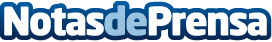 Mentoringonline.es, una guía para los emprendedoresPublicada la primera plataforma en español que ofrece mentoring para emprendedores de manera online.Datos de contacto:www.mentoringonline.esNota de prensa publicada en: https://www.notasdeprensa.es/mentoringonlinees-una-guia-para-los-emprendedores-0 Categorias: Emprendedores E-Commerce http://www.notasdeprensa.es